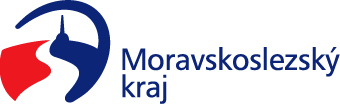 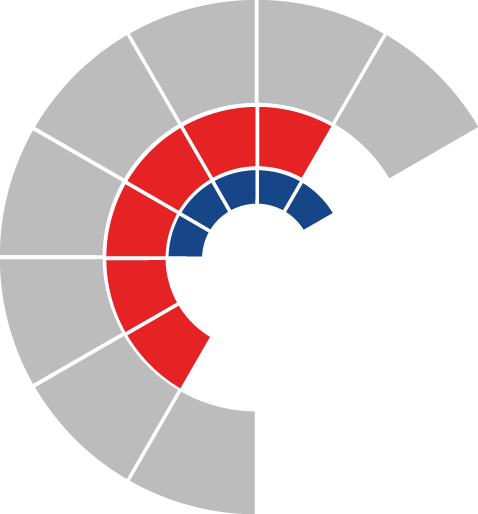 						Výbor pro dopravu zastupitelstva kraje 										 Výpis z usneseníČíslo jednání:	VD22		Datum konání:	20.2.2024Číslo usnesení: 22/178Výbor pro dopravu zastupitelstva krajebere na vědomíinformaci o finanční spolupráci ve veřejné linkové osobní dopravě mezi Moravskoslezským krajem a obcí Horní Bludovice a městem Šenov z titulu zajištění dopravní obslužnosti v Moravskoslezském kraji městskou hromadnou dopravou, dle důvodové zprávy předloženého materiáludoporučujezastupitelstvu krajerozhodnout uzavřít s obcí Horní Bludovice, IČO 00296686, smlouvu o poskytnutí příspěvku na zajištění dopravní obslužnosti, dle důvodové zprávy a přílohy č. 1 předloženého materiáludoporučujezastupitelstvu krajerozhodnout uzavřít se městem Šenov, IČO 00297291, smlouvu o poskytnutí příspěvku na zajištění dopravní obslužnosti, dle důvodové zprávy a přílohy č. 2 předloženého materiáludoporučujezastupitelstvu krajerozhodnout o finančním závazku kraje k zajištění dopravní obslužnosti území Moravskoslezského kraje městskou hromadnou dopravou pro rok 2025–2033, dle přílohy č. 1 tohoto usneseníZa správnost vyhotovení:Ing. Natálie KapcalováV Ostravě dne 20.2.2024Ing. Vladimír Návratpředseda výboru pro dopravu